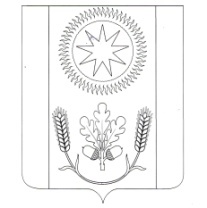 АДМИНИСТРАЦИЯ СЕЛЬСКОГО ПОСЕЛЕНИЯ ВЕНЦЫ-ЗАРЯГУЛЬКЕВИЧСКОГО РАЙОНАПОСТАНОВЛЕНИЕот 22.12.2023						                                                              № 131поселок ВенцыПРОГРАММАпрофилактики рисков причинения вреда (ущерба) охраняемым законом ценностям на 2024 г. в сфере муниципального контроля на автомобильном транспорте, городском наземном электрическом транспорте и в дорожном хозяйстве в границах населенных пунктов сельского поселения Венцы-Заря Гулькевичского районаНастоящая Программа профилактики рисков причинения вреда (ущерба) охраняемым законом ценностям на 2024 г. в сфере муниципального контроля на автомобильном транспорте, городском наземном электрическом транспорте и в дорожном хозяйстве в границах населенных пунктов сельского поселения Венцы-Заря Гулькевичского района (далее – Программа) разработана в целях  стимулирования добросовестного соблюдения обязательных требований юридическими лицами, индивидуальными предпринимателями и гражданами,  устранения условий, причин и факторов, способных привести к нарушениям обязательных требований и (или) причинению вреда (ущерба) охраняемым законом ценностям,  создания условий для доведения обязательных требований до контролируемых лиц, повышение информированности о способах их соблюдения.Настоящая Программа разработана и подлежит исполнению администрацией сельского поселения Венцы-Заря Гулькевичского района (далее – администрация).1. Анализ текущего состояния осуществления муниципального контроля на автомобильном транспорте, городском наземном электрическом транспорте и в дорожном хозяйстве в границах населенных пунктов сельского поселения Венцы-Заря Гулькевичского района, описание текущего развития профилактической деятельности контрольного органа, характеристика проблем, на решение которых направлена Программа1.1. Вид муниципального контроля: муниципальный контроль на автомобильном транспорте, городском наземном электрическом транспорте и в дорожном хозяйстве в границах населенных пунктов сельского поселения Венцы-Заря Гулькевичского района.1.2. Предметом муниципального контроля на автомобильном транспорте, городском наземном электрическом транспорте и в дорожном хозяйстве в границах населенных пунктов сельского поселения Венцы-Заря Гулькевичского района являются соблюдение обязательных требований:1) в области автомобильных дорог и дорожной деятельности, установленных в отношении автомобильных дорог местного значения:а) к эксплуатации объектов дорожного сервиса, размещенных в полосах отвода и (или) придорожных полосах автомобильных дорог общего пользования;б) к осуществлению работ по капитальному ремонту, ремонту и содержанию автомобильных дорог общего пользования и искусственных дорожных сооружений на них (включая требования к дорожно-строительным материалам и изделиям) в части обеспечения сохранности автомобильных дорог;2) установленных в отношении перевозок по муниципальным маршрутам регулярных перевозок, не относящихся к предмету федерального государственного контроля (контроля) на автомобильном транспорте, городском наземном электрическом транспорте и в дорожном хозяйстве в области организации регулярных перевозок.Администрацией за 2023 г. проведено 0 проверок соблюдения действующего законодательства Российской Федерации в указанной сфере.В рамках профилактики рисков причинения вреда (ущерба) охраняемым законом ценностям администрацией в 2023 г. осуществляются следующие мероприятия:1)	размещение на сайте поселения в сети «Интернет» перечней нормативных правовых актов или их отдельных частей, содержащих обязательные требования, оценка соблюдения которых является предметом муниципального контроля на автомобильном транспорте, городском наземном электрическом транспорте и в дорожном хозяйстве в границах населенных пунктов сельского поселения Венцы-Заря Гулькевичского района, а также текстов соответствующих нормативных правовых актов;2)	осуществление консультирования юридических лиц, индивидуальных предпринимателей, граждан по вопросам соблюдения обязательных требований. 2. Цели и задачи реализации Программы2.1. Целями профилактической работы являются:1) стимулирование добросовестного соблюдения обязательных требований контролируемыми лицами;2) устранение условий, причин и факторов, способных привести к нарушениям обязательных требований и (или) причинению вреда (ущерба) охраняемым законом ценностям; 3) создание условий для доведения обязательных требований до контролируемых лиц, повышение информированности о способах их соблюдения;4) предупреждение нарушений контролируемыми лицами обязательных требований, включая устранение причин, факторов и условий, способствующих возможному нарушению обязательных требований;5) снижение административной нагрузки на контролируемых лиц;6) снижение размера ущерба, причиняемого охраняемым законом ценностям.2.2. Задачами профилактической работы являются:1) укрепление системы профилактики нарушений обязательных требований;2) выявление причин, факторов и условий, способствующих нарушениям обязательных требований, разработка мероприятий, направленных на устранение нарушений обязательных требований;3) повышение правосознания и правовой культуры юридических лиц, индивидуальных предпринимателей и граждан в сфере рассматриваемых правоотношений.3. Перечень профилактических мероприятий, сроки (периодичность) их проведения4. Показатели результативности и эффективности ПрограммыПоказатели результативности и эффективности Программы предназначены способствовать максимальному достижению сокращения количества контрольными лицами обязательных требований, требований, установленных муниципальными правовыми актами, включая устранение причин, факторов и условий, способствующих возможному нарушению обязательных требований, требований, установленных муниципальными правовыми актами. На 2024 г. устанавливаются следующие отчетные показатели Программы:- количество проведенных контрольных мероприятий в отношении контролируемых лиц, а также мероприятий по контролю, при проведении которых не требуется взаимодействие органа муниципального контроля с контролируемыми лицами;- количество выявленных нарушений контролируемыми лицами в отношении объектов контроля обязательных требований, требований, установленных муниципальными правовыми актами;- количество проведенных профилактических мероприятий, в том числе путем консультирования контролируемых лиц по вопросам организации и осуществления муниципального контроля на автомобильном транспорте, городском наземном электрическом транспорте и в дорожном хозяйстве в границах населенных пунктов сельского поселения Венцы-Заря Гулькевичского района, порядка осуществления контрольных мероприятий, порядка обжалования действий (бездействия) должностных лиц администрации в части осуществления муниципального контроля на автомобильном транспорте, городском наземном электрическом транспорте и в дорожном хозяйстве в границах населенных пунктов сельского поселения Венцы-Заря Гулькевичского района, получение информации о нормативных правовых актах (их отдельных положениях), содержащих обязательные требования, оценка соблюдения которых осуществляется администрацией в рамках муниципального контроля на автомобильном транспорте, городском наземном электрическом транспорте и в дорожном хозяйстве в границах населенных пунктов сельского поселения Венцы-Заря Гулькевичского района.Заведующий сектором администрациисельского поселения Венцы-ЗаряГулькевичского района							       Э.Б. ОленцоваЛИСТ СОГЛАСОВАНИЯпроекта постановления администрации сельского поселения Венцы-Заря Гулькевичского района от _______________ № _____ЗАЯВКАК ПОСТАНОВЛЕНИЮ____________		      Э.Б. Оленцова 		           _____________       подпись				    Ф.И.О.			 	               дата Оленцова Элеонора Борисовна_____ 			               ___31-6-70____       Ф.И.О. составителя проекта 			Об утверждении Программы профилактики рисковпричинения вреда (ущерба) охраняемым закономценностям на 2024 г. в сфере муниципального контроля на автомобильном транспорте, городском наземном электрическом транспорте и в дорожном хозяйстве в границах населенных пунктов   сельского поселения Венцы-Заря Гулькевичского районаОб утверждении Программы профилактики рисковпричинения вреда (ущерба) охраняемым закономценностям на 2024 г. в сфере муниципального контроля на автомобильном транспорте, городском наземном электрическом транспорте и в дорожном хозяйстве в границах населенных пунктов   сельского поселения Венцы-Заря Гулькевичского районаОб утверждении Программы профилактики рисковпричинения вреда (ущерба) охраняемым закономценностям на 2024 г. в сфере муниципального контроля на автомобильном транспорте, городском наземном электрическом транспорте и в дорожном хозяйстве в границах населенных пунктов   сельского поселения Венцы-Заря Гулькевичского района           В соответствии с Федеральным законом от 31 июля 2020 г. № 248-ФЗ            «О государственном контроле (надзоре) и муниципальном контроле                             в Российской Федерации», постановлением Правительства Российской Федерации от 25 июня 2021 г. № 990 «Об утверждении Правил разработки и утверждения контрольными (надзорными) органами программы профилактики рисков причинения вреда (ущерба) охраняемым законом ценностям», руководствуясь уставом сельского поселения Венцы-Заря Гулькевичского района п о с т а н о в л я ю:            1. Утвердить Программу профилактики рисков причинения вреда (ущерба) охраняемым законом ценностям на 2024 г. в сфере муниципального контроля на автомобильном транспорте, городском наземном электрическом транспорте и в дорожном хозяйстве в границах населенных пунктов сельского поселения Венцы-Заря Гулькевичского района (прилагается).            2. Главному специалисту сектора чрезвычайных ситуаций, организационно-кадровой работы и имущественных отношений  администрации сельского поселения Венцы-Заря Гулькевичского района Григориадис Е.В. разместить его на официальном сайте  сельского поселения Венцы-Заря Гулькевичского района в информационно- телекоммуникационной сети «Интернет».            3. Контроль за выполнением настоящего постановления оставляю за собой.            4. Постановление вступает в силу  со дня его подписания.           В соответствии с Федеральным законом от 31 июля 2020 г. № 248-ФЗ            «О государственном контроле (надзоре) и муниципальном контроле                             в Российской Федерации», постановлением Правительства Российской Федерации от 25 июня 2021 г. № 990 «Об утверждении Правил разработки и утверждения контрольными (надзорными) органами программы профилактики рисков причинения вреда (ущерба) охраняемым законом ценностям», руководствуясь уставом сельского поселения Венцы-Заря Гулькевичского района п о с т а н о в л я ю:            1. Утвердить Программу профилактики рисков причинения вреда (ущерба) охраняемым законом ценностям на 2024 г. в сфере муниципального контроля на автомобильном транспорте, городском наземном электрическом транспорте и в дорожном хозяйстве в границах населенных пунктов сельского поселения Венцы-Заря Гулькевичского района (прилагается).            2. Главному специалисту сектора чрезвычайных ситуаций, организационно-кадровой работы и имущественных отношений  администрации сельского поселения Венцы-Заря Гулькевичского района Григориадис Е.В. разместить его на официальном сайте  сельского поселения Венцы-Заря Гулькевичского района в информационно- телекоммуникационной сети «Интернет».            3. Контроль за выполнением настоящего постановления оставляю за собой.            4. Постановление вступает в силу  со дня его подписания.           В соответствии с Федеральным законом от 31 июля 2020 г. № 248-ФЗ            «О государственном контроле (надзоре) и муниципальном контроле                             в Российской Федерации», постановлением Правительства Российской Федерации от 25 июня 2021 г. № 990 «Об утверждении Правил разработки и утверждения контрольными (надзорными) органами программы профилактики рисков причинения вреда (ущерба) охраняемым законом ценностям», руководствуясь уставом сельского поселения Венцы-Заря Гулькевичского района п о с т а н о в л я ю:            1. Утвердить Программу профилактики рисков причинения вреда (ущерба) охраняемым законом ценностям на 2024 г. в сфере муниципального контроля на автомобильном транспорте, городском наземном электрическом транспорте и в дорожном хозяйстве в границах населенных пунктов сельского поселения Венцы-Заря Гулькевичского района (прилагается).            2. Главному специалисту сектора чрезвычайных ситуаций, организационно-кадровой работы и имущественных отношений  администрации сельского поселения Венцы-Заря Гулькевичского района Григориадис Е.В. разместить его на официальном сайте  сельского поселения Венцы-Заря Гулькевичского района в информационно- телекоммуникационной сети «Интернет».            3. Контроль за выполнением настоящего постановления оставляю за собой.            4. Постановление вступает в силу  со дня его подписания.Глава сельского поселения Венцы-Заря  Гулькевичского района       Д.В. Вишневский ПРИЛОЖЕНИЕк постановлению администрации сельского поселенияВенцы-Заря Гулькевичского районаот 22.12.2023 № 131№п/пНаименованиемероприятияСрок реализации мероприятияОтветственное должностное лицо1ИнформированиеИнформирование осуществляется администрацией по вопросам соблюдения обязательных требований посредством размещения соответствующих сведений на сайте поселенияПостоянноУполномоченный специалист администрации2Консультирование.Консультирование осуществляется в устной или письменной форме по следующим вопросам:1) организация и осуществление муниципального контроля на автомобильном транспорте, городском наземном электрическом транспорте и в дорожном хозяйстве в границах населенных пунктов сельского поселения Венцы-Заря Гулькевичского района;2) порядок осуществления контрольных мероприятий, 3) порядок обжалования действий (бездействия) должностных лиц администрации в части осуществления муниципального контроля на автомобильном транспорте, городском наземном электрическом транспорте и в дорожном хозяйстве в границах населенных пунктов сельского поселения Венцы-Заря Гулькевичского района;4) получение информации о нормативных правовых актах (их отдельных положениях), содержащих обязательные требования, оценка соблюдения которых осуществляется администрацией в рамках муниципального контроля на автомобильном транспорте, городском наземном электрическом транспорте и в дорожном хозяйстве в границах населенных пунктов сельского поселения Венцы-Заря Гулькевичского района.Постоянно с учетом особенностей организации личного приема граждан в администрацииГлава администрации и (или) уполномоченный специалист администрации«Об утверждении Программы профилактики рисков причинения вреда (ущерба) охраняемым законом ценностям на 2024 г. в сфере муниципального контроля на автомобильном транспорте, городском наземном электрическом транспорте  и в дорожном хозяйстве в границах населенных пунктов сельского поселения Венцы-Заря Гулькевичского района»«Об утверждении Программы профилактики рисков причинения вреда (ущерба) охраняемым законом ценностям на 2024 г. в сфере муниципального контроля на автомобильном транспорте, городском наземном электрическом транспорте  и в дорожном хозяйстве в границах населенных пунктов сельского поселения Венцы-Заря Гулькевичского района»«Об утверждении Программы профилактики рисков причинения вреда (ущерба) охраняемым законом ценностям на 2024 г. в сфере муниципального контроля на автомобильном транспорте, городском наземном электрическом транспорте  и в дорожном хозяйстве в границах населенных пунктов сельского поселения Венцы-Заря Гулькевичского района»«Об утверждении Программы профилактики рисков причинения вреда (ущерба) охраняемым законом ценностям на 2024 г. в сфере муниципального контроля на автомобильном транспорте, городском наземном электрическом транспорте  и в дорожном хозяйстве в границах населенных пунктов сельского поселения Венцы-Заря Гулькевичского района»«Об утверждении Программы профилактики рисков причинения вреда (ущерба) охраняемым законом ценностям на 2024 г. в сфере муниципального контроля на автомобильном транспорте, городском наземном электрическом транспорте  и в дорожном хозяйстве в границах населенных пунктов сельского поселения Венцы-Заря Гулькевичского района»Проект подготовлен и внесен:Проект подготовлен и внесен:заведующий секторомадминистрации сельскогопоселения Венцы-Заря Гулькевичскогорайоназаведующий секторомадминистрации сельскогопоселения Венцы-Заря Гулькевичскогорайона     Э.Б. Оленцова     Э.Б. ОленцоваПроект согласован:Проект согласован:главный специалист сектора администрации сельскогопоселения Венцы-Заря Гулькевичскогорайонаглавный специалист сектора администрации сельскогопоселения Венцы-Заря Гулькевичскогорайона Е.И. Григориадис Е.И. Григориадисглавный специалист администрации сельскогопоселения Венцы-Заря Гулькевичскогорайонаглавный специалист администрации сельскогопоселения Венцы-Заря Гулькевичскогорайона         С.С. Атапина         С.С. АтапинаНаименование постановления:«Об утверждении Программы профилактики рисков причинения вреда (ущерба) охраняемым законом ценностям на 2024 г. в сфере муниципального контроля на автомобильном транспорте, городском наземном электрическом транспорте  и в дорожном хозяйстве в границах населенных пунктов сельского поселения Венцы-Заря Гулькевичского района»Наименование постановления:«Об утверждении Программы профилактики рисков причинения вреда (ущерба) охраняемым законом ценностям на 2024 г. в сфере муниципального контроля на автомобильном транспорте, городском наземном электрическом транспорте  и в дорожном хозяйстве в границах населенных пунктов сельского поселения Венцы-Заря Гулькевичского района»Наименование постановления:«Об утверждении Программы профилактики рисков причинения вреда (ущерба) охраняемым законом ценностям на 2024 г. в сфере муниципального контроля на автомобильном транспорте, городском наземном электрическом транспорте  и в дорожном хозяйстве в границах населенных пунктов сельского поселения Венцы-Заря Гулькевичского района»Проект внесен:Администрацией сельского поселения Венцы-Заря Гулькевичского районаАдминистрацией сельского поселения Венцы-Заря Гулькевичского районаАдминистрацией сельского поселения Венцы-Заря Гулькевичского районаАдминистрацией сельского поселения Венцы-Заря Гулькевичского районаПостановление разослать:Постановление разослать:1. Администрации сельского поселения Венцы-Заря– 1 экз.1. Администрации сельского поселения Венцы-Заря– 1 экз.1. Администрации сельского поселения Венцы-Заря– 1 экз.